Районный конкурс «Родина уникальных»  Номинация «Их имена мы в памяти храним»«Строитель от бога А.А. Араканцев»   -2 место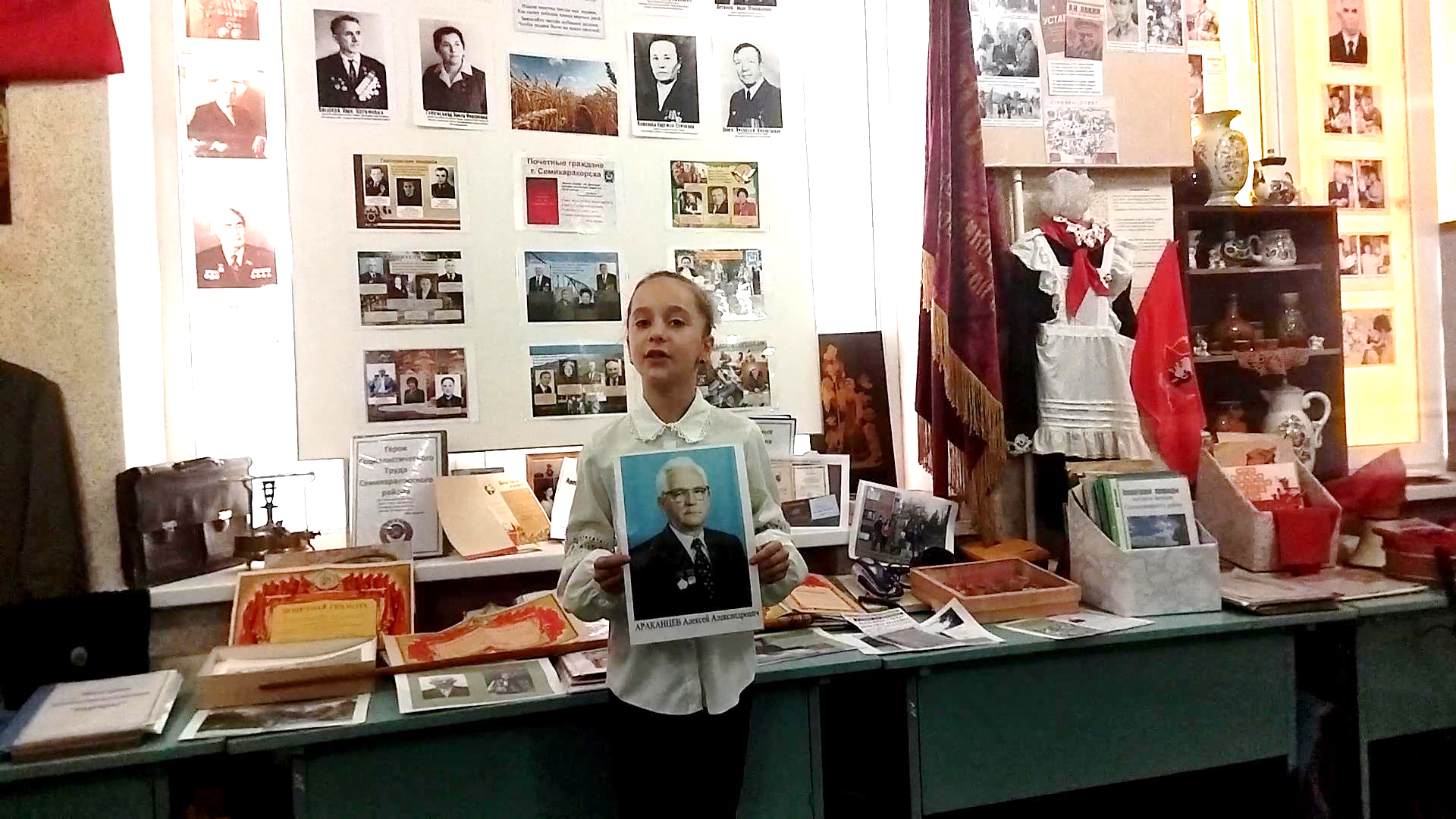 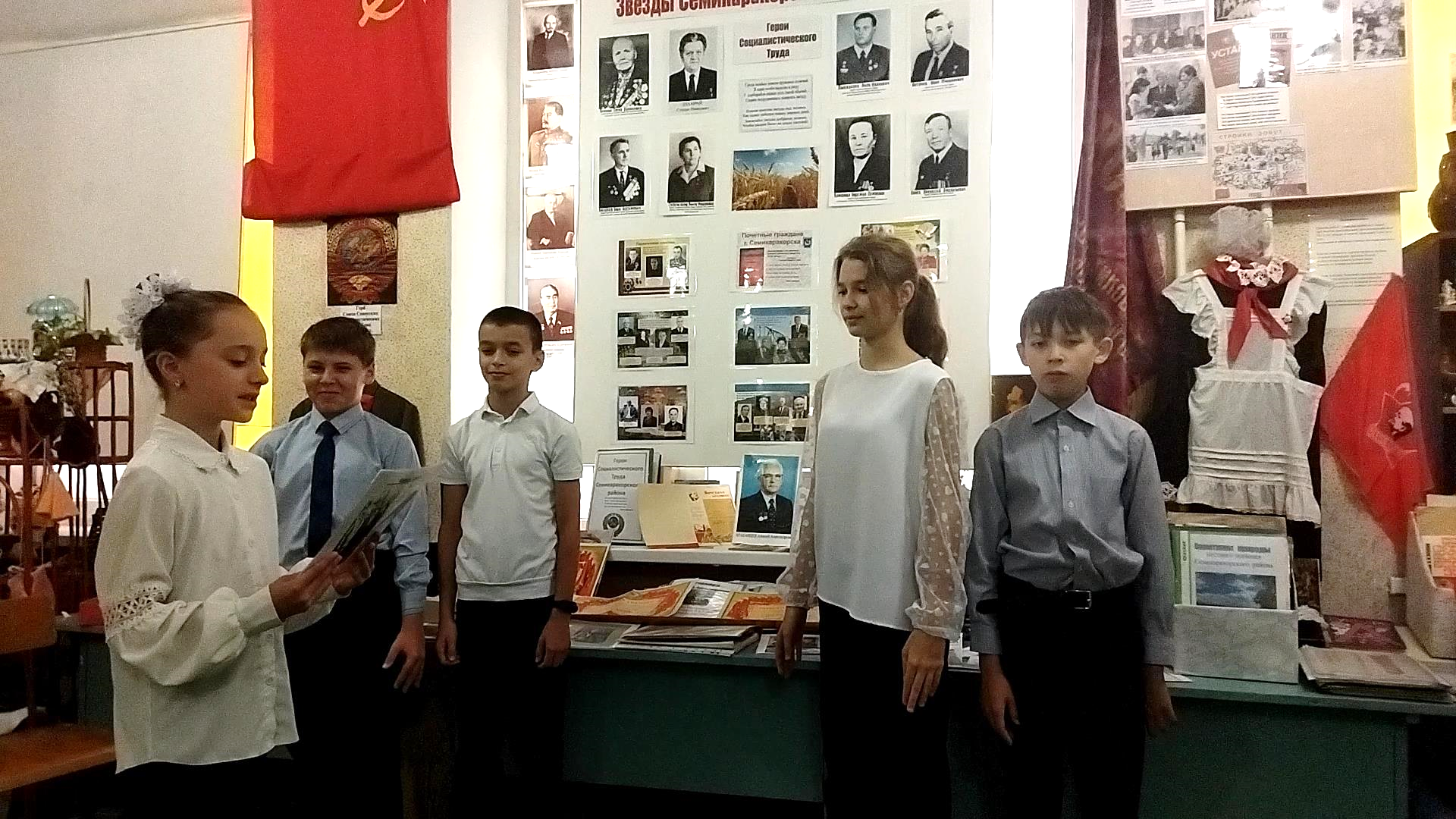 